1.12	рассмотреть в максимальной степени согласованные на глобальном или региональном уровне возможные полосы частот для реализации развивающихся интеллектуальных транспортных систем (ИТС) в рамках существующих распределений подвижной службе в соответствии с Резолюцией 237 (ВКР-15);Базовая информацияВ интеллектуальной транспортной системе (ИТС) используются технологии связи и вычислительные технологии в целях совершенствования транспортных применений, таких как безопасное управление движением, и повышения производительности благодаря оснащению передовыми технологиями связи транспортной инфраструктуры и автотранспортных средств, а также других конечных пользователей. ИТС охватывает широкий диапазон беспроводных и проводных информационных и электронных технологий.На основании усилий ряда администраций по согласованию спектра для интеллектуальных транспортных систем (ИТС) был разработан пункт 1.12 повестки дня Всемирной конференции радиосвязи (ВКР) 2019 года и связанная с ним Резолюция 237 (ВКР-15). С тех пор, как МСЭ начал в 1990-х годах свои исследования в области ИТС, в среде ИТС произошли многочисленные изменения, в том числе запланированное внедрение новых технологий и использование различных диапазонов частот.МЕЖАМЕРИКАНСКИЕ ПРЕДЛОЖЕНИЯNOC	IAP/11A12/1СТАТЬИОснования:	Администрации СИТЕЛ полагают, что отсутствует необходимость в определении спектра специально для интеллектуальных транспортных систем. Согласование на региональном и глобальном уровнях возможно обеспечить с помощью соответствующих Отчетов и Рекомендаций МСЭ-R. Следовательно, не требуется вносить какие-либо изменения в Регламент радиосвязи или принимать какие-либо реламентарные меры в связи с данным пунктом повестки дня.NOC	IAP/11A12/2ПРИЛОЖЕНИЯОснования:	Администрации СИТЕЛ полагают, что отсутствует необходимость в определении спектра специально для интеллектуальных транспортных систем. Согласование на региональном и глобальном уровнях возможно обеспечить с помощью соответствующих Отчетов и Рекомендаций МСЭ-R. Следовательно, не требуется вносить какие-либо изменения в Регламент радиосвязи или принимать какие-либо реламентарные меры в связи с данным пунктом повестки дня.SUP	IAP/11A12/3РЕЗОЛЮЦИЯ  237  (ВКР-15)Применения интеллектуальных транспортных системОснования:	Исследования с целью согласования на региональном и глобальном уровнях могут проводиться в рамках разработки Рекомендаций и Отчетов МСЭ-R.______________Всемирная конференция радиосвязи (ВКР-19)
Шарм-эль-Шейх, Египет, 28 октября – 22 ноября 2019 года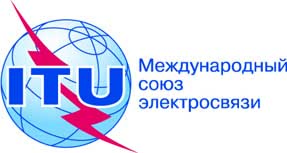 ПЛЕНАРНОЕ ЗАСЕДАНИЕДополнительный документ 12
к Документу 11-R24 июня 2019 годаОригинал: английский/
	испанскийГосударства – члены Межамериканской комиссии по электросвязи (СИТЕЛ)Государства – члены Межамериканской комиссии по электросвязи (СИТЕЛ)предложения для работы конференциипредложения для работы конференцииПункт 1.12 повестки дняПункт 1.12 повестки дня